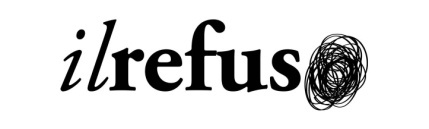 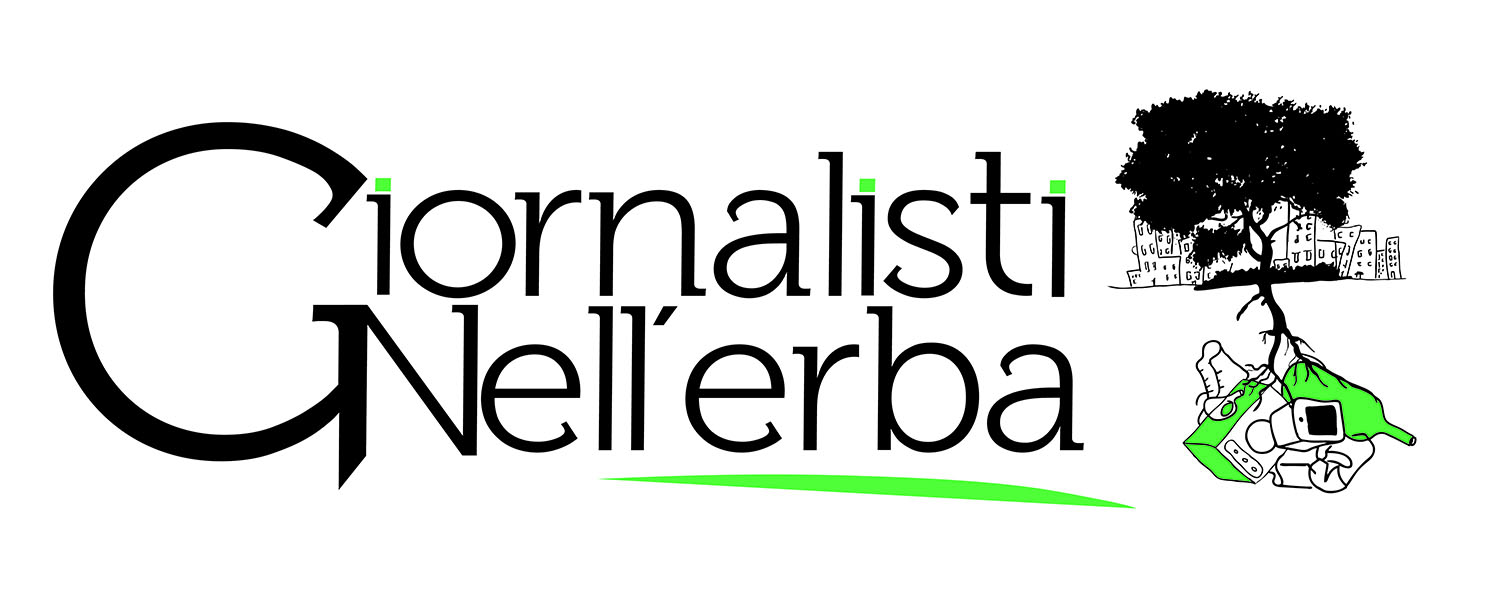 Associazione di promozione socialeVia Battaglia di Pontegrande 7b00040 Monte Porzio C. (Rm)P.I. 09246801006Sede redazione: via dei Mattei 11b00030 Colonna (Rm)06.94340043 direttore@giornalistinellerba.itSCHEDA DI ISCRIZIONE Dati anagraficiNome:Cognome:Data di nascita: __/__/__ (gg/mm/aa)Sesso:     M      FCittà:C. F.:Nazionalità:Carta di identità:Data di emissione: __/__/__ (gg/mm/aa) – Data di scadenza: __/__/__ (gg/mm/aa)Nel caso tu non sia in possesso di carta d’identità puoi riportare i dati relativi al passaporto.Passaporto: 						(obbligatorio per i cittadini extra UE)Nazione di emissione:Data di scadenza: __/__/__ (gg/mm/aa)ResidenzaNazione:Città:								Provincia:Indirizzo:							N.:C.A.P.:Domicilio (se diverso dalla residenza)Nazione:Città:								Provincia:Indirizzo:							N.:C.A.P.:Esperienza e formazioneSituazione occupazionaleStudente       Non occupato/a	       Impiegato/aTitolo di studio- Laurea- Master post laurea- Corso di specializzazioneSe sei uno studente universitario, indica il corso di studi che stai frequentando.Social networkAccount Facebook:Account Twitter: Altri account social: Informativa sul trattamento dei dati personaliGiornalisti Nell’Erba/Il Refuso ti informano che il trattamento dei Tuoi dati personali è finalizzato a valutare in via preliminare la Tua idoneità al ruolo che sarà eventualmente ricoperto, e per poter dare eventualmente corso alle successive prove selettive e a tutte le altre necessità relative alla partecipazione. I trattamenti dei dati in questione sono effettuati anche con l’ausilio di mezzi elettronici ed automatizzati e comunque mediante strumenti idonei a garantire la sicurezza e la riservatezza.ConsensoL’interessato, ai sensi e per gli effetti del D.Lgs. n. 196/03, dichiara di aver preso visione delle informazioni riportate nella presente comunicazione ed esprimere il proprio consenso al trattamento dei suoi dati personali nonché alla comunicazione e diffusione dei dati stessi per le finalità sopra indicate.L’utente dichiara di aver letto, compreso e accettato quanto sopra descritto. (Il consenso è indispensabile per poter gestire la candidatura).Accetto   Data:					Firma:Nel rispetto del diritto alla privacy, Giornalisti Nell’Erba/Il Refuso è in possesso dei Tuoi dati personali tramite banche dati proprie o di terzi. Tali dati sono trattati con procedure automatiche o manuali e potranno essere utilizzate per fini statistici e/o promozionali.L’utente dichiara di aver letto, compreso e accettato quanto sopra descritto. Accetto   Data:					 Firma:Le informazioni da te fornite, saranno tratte secondo quando previsto dalla legge 675/96 a tutela della riservatezza dei dati personali.Nome:Cognome:Data di compilazione: __/__/__Dichiaro di aver letto e di accettato il regolamento in tutte le sue parti, comprese quelle relative alle autorizzazioni e liberatorie (trattamento dati personali, immagini, riprese audio, video e fotografiche, partecipazione, certificazioni antimafia), nonché pubblicazione e cessione gratuita dei diritti a Il Refuso. Vi autorizzo a contattarmi ai recapiti forniti per info sul progetto e altre informazioni relative all’ambiente, alla sua tutela, alle tecnologie relative, ai giovani, al giornalismo. Firma: Desidero essere aggiornato sulle attività future di Giornalisti Nell’Erba, pertanto vi invito ad informarmi sulle suddette attività. Dichiaro la mia disponibilità a rimanere a Milano 10 giorni consecutivi durante i 6 mesi di Expo2015, di produrre la documentazione necessaria all’ottenimento del certificato antimafia così come richiesto da Expo, di essere possesso dei requisisti richiesti per l’eventuale accesso al tirocinio formativo.Firma:TUTTI I CAMPI SONO OBBLIGATORI